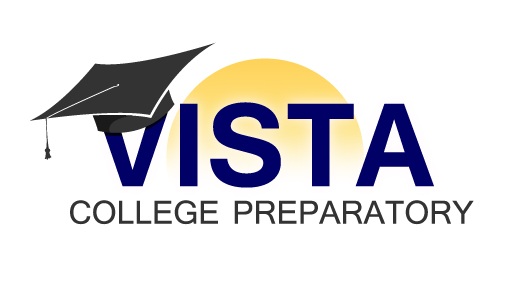 Finance & Development Committee Meeting Wednesday, September 3, 20144:30 – 5:30 PMLocation: United Way, 1515 E. OsbornCall-In # - (712) 775-7031 Participant Access Code: 545-067-423#Agendas are available at least 24 hours prior to each meeting at 812 S. 6th Ave., Phoenix, Arizona 85003 Monday through Friday between the hours of 9 am and 5 pm.  One or more Board members may attend telephonically.  Board members attending telephonically will be announced at the meeting.  Agenda ItemsCurrent Financial StatusDevelopment & Fundraising Update